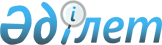 Об утверждении Положения государственного учреждения "Аппарат Карасайского районного маслихата"Решение Карасайского районного маслихата Алматинской области от 19 января 2023 года № 33-8
      В соответствии с пунктом 79 Указа Президента Республики Казахстан от 3 декабря 2013 года №704 "Об утверждении Типового регламента маслихата" и постановлением Правительства Республики Казахстан от 1 сентября 2021 года №590 "О некоторых вопросах организации деятельности государственных органов и их структурных подразделений", Законом Республики Казахстан "О внесении и изменений и дополнений в некоторые законодательные акты Республики Казахстан по вопросам реализации Послания Главы государства от 16 марта 2022 года", Карасайский районный маслихат РЕШИЛ:
      1. Утвердить в новой редакции Положение государственного учреждения "Аппарат Карасайского районного маслихата" согласно приложению к настоящему решению.
      2. Отменить решение Карасайского районного маслихата от 13 мая 2022 года № 19-4 "Об утверждении Положения государственного учреждения "Аппарат Карасайского районного маслихата".
      3. Контроль за исполнением настоящего решения возложить на руководителя аппарата Карасайского районного маслихата Абильбекова Кордая. Глава 1. Общие положения
      1. Государственное учреждение "Аппарат Карасайского районного маслихата" (далее – аппарат маслихата) является государственным органом Республики Казахстан, осуществляющим деятельность Карасайского районного маслихата, его органов и депутатов.
      2. Аппарат маслихата не имеет ведомств.
      3. Аппарат маслихата осуществляет свою деятельность в соответствии с Конституцией и законами Республики Казахстан, актами Президента и Правительства Республики Казахстан, иными нормативными правовыми актами, а также настоящим Положением.
      4. Аппарат маслихата является юридическим лицом в организационно-правовой форме государственного учреждения, имеет символы и знаки отличия (при их наличии), печати с изображением Государственного Герба Республики Казахстан и штампы со своим наименованием на казахском и русском языках, бланки установленного образца, счета в органах казначейства в соответствии с законодательством Республики Казахстан.
      5. Аппарат маслихата вступает в гражданско-правовые отношения от собственного имени.
      6. Аппарат маслихата имеет право выступать стороной гражданско-правовых отношений от имени государства, если оно уполномочено на это в соответствии с законодательством Республики Казахстан.
      7. Аппарат маслихата по вопросам своей компетенции в установленном законодательством порядке принимает решения, оформляемые распоряжениями председателя Карасайского районного маслихата и другими актами, предусмотренными законодательством Республики Казахстан.
      8. Структура и лимит штатной численности аппарата маслихата утверждаются в соответствии с законодательством Республики Казахстан.
      9. Местонахождение юридического лица: индекс 040900, Республика Казахстан, Алматинская область, Карасайский район, город Каскелен, улица Абылайхана №213.
      10. Наименование учреждения:
      полное:
      на государственном языке: "Қарасай аудандық мәслихатының аппараты" мемлекеттік мекемесі.
      на русском языке: Государственное учреждение "Аппарат Карасайского районного маслихата".
      сокращенное:
      на государственном языке: "Қарасай аудандық мәслихатының аппараты" ММ.
      на русском языке: ГУ "Аппарат Карасайского районного маслихата".
      11. Настоящее положение является учредительным документом аппарата маслихата.
      12. Финансирование деятельности аппарата маслихата осуществляется из местного бюджета.
      13. Аппарату маслихата запрещается вступать в договорные отношения с субъектами предпринимательства на предмет выполнения обязанностей, являющихся полномочиями аппарата маслихата.
      Если аппарату маслихата законодательными актами предоставлено право осуществлять приносящую доходы деятельность, то полученные доходы направляются в государственный бюджет, если иное не установлено законодательством Республики Казахстан. Глава 2. Задачи и полномочия государственного органа
      14. Задачи:
      1) обеспечение эффективной деятельности районного маслихата, его органов и депутатов.
      2) организационное, документационное, правовое, информационно-аналитическое обеспечение деятельности районного маслихата, его органов и депутатов;
      3) обеспечение реализации контрольных функций районного маслихата и его органов.
      15. Полномочия: 1) права:
      запрашивать от государственных органов и должностных лиц информацию по вопросам повестки дня планируемых сессий районного маслихата и заседаний постоянных (временных) комиссий;
      направлять запросы в государственные органы и учреждения в целях обеспечения своевременности рассмотрения и реализации запросов депутатов, и депутатских предложений;
      2) обязанности:
      осуществлять контроль за сроками и результатом исполнения обращений юридических и физических лиц, адресованных в районной маслихат;
      обеспечивать протоколирование сессий районного маслихата и заседаний постоянных комиссий.
      16. Функции:
      1) оказание организационных, документационных, правовых, информационно-аналитических услуг депутатам районного маслихата;
      2) контроль на соответствие действующему законодательству проектов нормативных правовых актов и иных проектов решений, вносимых на рассмотрение районного маслихата, осуществление мониторинга нормативных правовых актов, принятых районным маслихатом;
      3) определение расходов на обеспечение деятельности районного маслихата, возмещение командировочных расходов, обеспечение депутатов необходимыми канцелярскими принадлежностями и иными товарами для осуществления депутатской деятельности;
      4) организация публикаций в средствах массовой информации сведений о деятельности районного маслихата и его органов, публикация нормативных правовых актов, принимаемых маслихатом района;
      5) сбор, анализ поступившей информации, отчетов руководителей исполнительных органов, подготовка аналитических материалов;
      6) наполнение официального сайта маслихата необходимой информацией о деятельности районного маслихата, его органов и депутатов;
      7) обеспечение повышения квалификации и переподготовки сотрудников аппарата районного маслихата;
      8) осуществление иных функций возлагаемых на аппарат маслихата законодательством Республики Казахстан.
      9) участие на заседаниях постоянных и временных комиссий, оказание помощи депутатам в вопросах подготовки проектов решений, заключений комиссий и решений маслихата;
      10) оформление и представление на государственную регистрацию в органы юстиции решений маслихата нормативно-правового характера.
      Реализация задач и полномочий осуществляется в пределах компетенции, установленной для государственных органов законодательством Республики Казахстан. Глава 3. Статус, полномочия первого руководителя государственного органа
      17. Руководство аппаратом маслихата осуществляется председателем районного маслихата, который несет персональную ответственность за выполнение возложенных на аппарат маслихата задач и осуществление им своих полномочий.
      18. Председатель маслихата избирается из числа депутатов открытым или тайным голосованием большинством голосов от общего числа депутатов и освобождается от должности маслихатом на сессии.
      19. Председатель районного маслихата не имеет заместителей.
      20. Полномочия председателя районного маслихата: 
      1) организует подготовку сессии маслихата и вопросов, вносимых на ее рассмотрение, формирует повестку дня сессии, обеспечивает составление протокола, подписывает решения, иные документы, принятые или утвержденные на сессии маслихата;
      2) принимает решение о созыве сессии маслихата;
      3) ведет заседания сессии маслихата, обеспечивает соблюдение регламента маслихата;
      4) содействует депутатам маслихата в осуществлении ими своих полномочий, обеспечивает их необходимой информацией, рассматривает вопросы, связанные с освобождением депутатов от выполнения служебных обязанностей для участия в сессиях маслихата, в работе его постоянных комиссий и иных органов, и в избирательных округах;
      5) контролирует рассмотрение запросов депутатов и депутатских обращений;
      6) руководит деятельностью аппарата маслихата, назначает на должность и освобождает от должности его служащих;
      7) регулярно представляет в маслихат информацию об обращениях избирателей и о принятых по ним мерах;
      8) организует взаимодействие маслихата с иными органами местного самоуправления;
      9) организует проверку подлинности собранных подписей депутатов маслихата, инициирующих вопрос о выражении недоверия акиму в соответствии с пунктом 1 статьи 24 Закона Республики Казахстан "О местном государственном управлении и самоуправлении в Республике Казахстан";
      10) по вопросам своей компетенции издает распоряжения;
      11) координирует деятельность постоянных комиссий и иных органов маслихата, и депутатских групп;
      12) представляет маслихат в отношениях с государственными органами, организациями, органами местного самоуправления и общественными объединениями;
      13) обеспечивает опубликование решений маслихата, определяет меры по контролю за их исполнением;
      14) выполняет иные полномочия, предусмотренные Законом Республики Казахстан "О местном государственном управлении и самоуправлении в Республике Казахстан", законодательством Республики Казахстан, регламентом и решением маслихата;
      Исполнение полномочий председателя районного маслихата в период его отсутствия осуществляется лицом, его замещающим в соответствии с пунктом 5 статьи 19 Закона Республики Казахстан "О местном государственном управлении и самоуправлении в Республике Казахстан".
      21. Аппарат государственного учреждения "Аппарат Карасайского районного маслихата" возглавляется руководителем аппарата маслихата, назначаемым на должность и освобождаемым от должности в соответствии с действующим законодательством.  Глава 4. Имущество государственного органа
      22. Аппарат маслихата может иметь на праве оперативного управления обособленное имущество в случаях, предусмотренных законодательством.
      Имущество аппарата маслихата формируется за счет имущества, переданного ему собственником, а также имущества (включая денежные доходы), приобретенного в результате собственной деятельности, и иных источников, не запрещенных законодательством Республики Казахстан.
      23. Имущество, закрепленное за аппаратом маслихата относится к коммунальной собственности.
      24. Аппарат маслихата не вправе самостоятельно отчуждать или иным способом распоряжаться закрепленным за ним имуществом и имуществом, приобретенным за счет средств, выданных ему по плану финансирования, если иное не установлено законодательством. Глава 5. Реорганизация и упразднение государственного органа
      25. Реорганизация и упразднение аппарата маслихата осуществляются в соответствии с законодательством Республики Казахстан.
					© 2012. РГП на ПХВ «Институт законодательства и правовой информации Республики Казахстан» Министерства юстиции Республики Казахстан
				
      Председатель Карасайского районного маслихата 

Б. Айнабеков
Приложение к решению Карасайского районного маслихата от 19 января 2023 года № 33-8